UNIT 1	LOCAL ENVIRONMENTA.	PHONETICS I.	Underline the content words in the sentences.1.	Dalat is famous for its sceneries.2.	I go to the cinema every week.3.	The artisan is carving a statue skillfully.4.	This workshop was set up on the river bank years ago.5.	Foreign tourists often visit Ben Thanh Market for souvenirs.6.	Where did you buy this knitted tablecloth?II.	Place a mark over the words that should be stressed In the following sentences.E.g. Her 'hobbies are 'music, 'reading and 'handicraft.1.	The craftsmen worked in a freezing cold workshop.2.	The street is full of vendors selling handicrafts.3.	The town survives mainly through tourism.4.	Independence Palace is a major tourist attraction.5.	They sell rugs made by local artisans.6.	Do you know about the other services available at your local library?B.	VOCABULARY AND GRAMMAR I.	Complete the sentences with the appropriate words or phrases. Take the picture next to each sentence as a clue.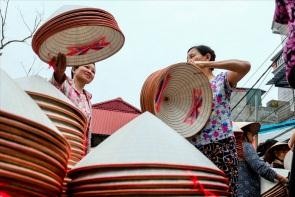 1.	Along with the Ao Dai, the 	is a cultural symbol of Vietnamese people.2.	Dong Ho 	are simple, meaningful and created for the mass.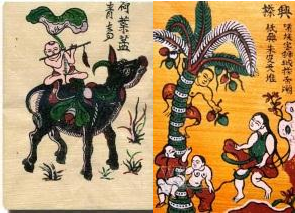 3.	The art of 	dates back to China some 10,000 years ago.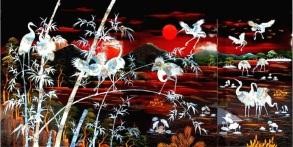 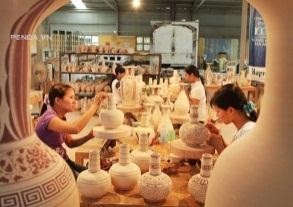 4.	Thanh Ha 	Village in Hoi An is famous for its manually crafted products.5.	Hoi An is famous for its colorful paper 	.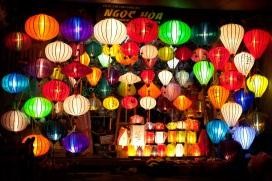 6.	HangGai is obviously a right place to shop for 	in Hanoi.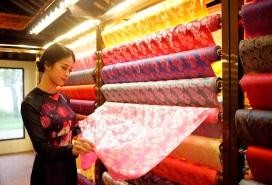 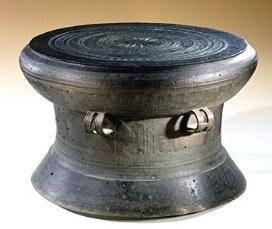 7.	A number of Dong Son bronze 	were found by chance in 1924.8.	We‟re all impressed with a wide variety of 	sculptures made by Non Nuoc artisans.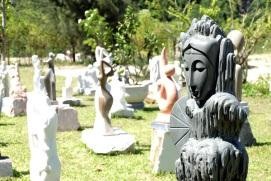 III.	Match the word with its definition.1.	artisan	a. a product that is made by hand rather than by using a machine2.	workshop	b. the process of encouraging members of a group to work well together by having them take part in activities and games3.	authenticity	c. a person who does skilled work, making things with their hands4.	handicraft	d. a long, thin strand of cotton, nylon, or other fibers used in sewing or weaving5.	team-building	e. the place where something first started to exist6.	birthplace	f. a room or building where things are made using tools or machines7.	thread	g. a work of art that is a solid figure or object made by carving or shaping wood, stone, clay, metal, etc.8.	sculpture	h. the quality of being real or trueIII.	Complete the sentences with the words from the box.1.	She 	her uniform every chance, keeping it crisp and fresh.2.	These baskets are 	from strips of willow.3.	I‟ve 	a sweater for John, and now I‟m making one for me.4.	The dragon pattern was sometimes 	on the cloth.5.	The statue was 	out of a single piece of stone.6.	This video shows how to 	a cup from clay.7.	Dong Son drums were 	in bronze and designed with traditional patterns.8.	Every year, a lot of products are 	from the workshop of Phong‟s family.IV.	Fill in the blank with an appropriate preposition or adverb to form a phrasal verb.1.	They got 	bus and walked to the craft village.2.	The museum has been temporarily closed 	for reconstruction.3.	Bat Trang Ceramic Village is facing up 	the lack of artisans.4.	He asked her to go on a vacation with his family but she turned him 	.5.	Tourists coming 	Western countries find conical hats interesting.6.	She is used to dealing 	all kinds of people in her job.7.	He got 	to find himself alone in the house.8.	Tomorrow‟s match has been called 	because of the icy weather.9.	I‟m looking 	to the reunion with my family in Vietnam.10.	These traditional stories have been passed 	from parent to child over many generations.V.	Complete the second sentence so that it has a similar meaning to the first sentence, using the word in capital.1.	Local people can earn their livings by providing tourists with necessary services. (LIVE)→  Local people  	2.	That man has a friendly relationship with the owner of Los Angeles County Museum of Art. (GETS)→  That man    	3.	Pictures of the suspect were published in all daily papers. (BROUGHT)→ Pictures  	4.	There is no oil and gas left on Earth. (RUN)→  The Earth has   	5.	The council had to cancel the football match because of the storm. (CALL)→  The council  	6.	She was reading a magazine as she waited in the doctor‟s office. (LOOKING)→ She   	7.	I will return to Hoi An to have another week of adventure this summer. (COME)→  I    	8.	After leaving college, he started his own business with a bank loan. (SET)→ After   	9.	She promised to meet me at the cinema this evening, but she didn‟t arrive. (TURN)→   	10.	Nicholas began his trip to the remote farmhouse in Connecticut yesterday. (SET)→ Nicholas   	VI.	Complete the sentences with the phrasal verbs from the box.1.	Sue was offered a job as a translator but she 	it 	.2.	His shoes are quite 	. He‟ll have to get a new pair.3.	They have had to 	the football match because of snow.4.	Rachel knew that Ross would be worried if she didn‟t 	.5.	Can you imagine who I 	while I was in Paris?6.	An investigation was 	by the local police.7.	A house in our neighborhood was 	last night.8.	He‟s been feeling much better since he 	smoking.9.	She 	her clothes 	and got into bed.10.	Zedco wants to 	a new sales office in Germany.VII.	Choose the best answer a, b, c or d to complete the sentence.1.	I almost missed my flight 	there was a long queue in the duty-free shop.a.	although	b. since	c. despite	d. because of2.	I want to be well-groomed 	other people think nice things about me.a.	in order to	b. so as not to	c. so that	d. as soon as3.	 	she is young, she is very independent.a.	Although	b. Because	c. In order that	d. In spite of4.	 	I met the Gills, I had been gardening for nearly ten years.a.	As soon as	b. Although	c. After	d. Before5.	 	he had finished his studies, he went to America.a.	While	b. Before	c. After	d. Until6.	You‟ll never guess what happened 	I left my room.a.	as long as	b. as soon as	c. while	d. as far as7.	 	they‟re expensive, they last forever and never go out of style.a.	When	b. As soon as	c. Even though	d. Because8.	She went back to live with her mother 	she did not earn enough money to live in her own house.a.	although	b. so that	c. in order to	d. because9.	They were driving to Dallas 	they caught an accident.a.	when	b. while	c. before	d. as soon as10.	 	she was asleep, thieves broke in and stole her handbag.a.	In order that	b. Although	c. Because of	d. WhileVIII.	Join each pair of sentences, using the word or phrase in brackets.1.	Hoa was born in Doc So craft village. She knows the process of making pottery. (BECAUSE)2.	The library was bombed. Many important historical documents were destroyed. (WHEN)3.	She entered the room. She knew there was something wrong. (AS SOON AS)4.	We decided to take rooms in Longwood House. We knew we could not afford the rent. (EVEN THOUGH)5.	My mom instructed me through 15 stages of making a conical hat. I could make one for me. (SO THAT)6.	You want to knit a hat for your friend. You should watch tutorials on YouTube. (BEFORE)7.	I was not enjoying the party. I wanted to leave early. (AS)8.	I was cleaning out my cupboards. I found these photos. (WHILE)9.	I went to Malaysia last year. I wanted to experience a whole new world. (IN ORDER TO)10.	I attended a knitting workshop last Sunday. I don‟t know how to knit a scarf. (ALTHOUGH)IX.	Complete each sentence with an appropriate preposition.1.	This handcrafted cushion reminds me 	the wonderful time I spent in Bangkok Chinatown.2.	Another method, used especially for figures, was to pour the clay 	a mould.3.	Amritsar is famous 	its carpet-weaving industry.4.	After playing some team-building games, we gathered and had afternoon tea 	the lawn.5.	Maldives is among the countries relying heavily 	tourism.6.	We took some clay and made it 	a vase shape.7.	Saigon Notre Dame Cathedral is considered as a place 	interest in Ho Chi Minh City.8.	The scarf, which he wrapped around his neck, was made 	wool thread by his girlfriend.C.	SPEAKING I.	Write questions for the underlined parts.1.	Jack:		 Mi:	Cinemas, amusement parks, Nguyen Hue walking street, etc. are the places ofinterest in my hometown.2.	Hoa:		 Nick:	Bau Truc Pottery Village is located in Ninh Thuan Province.3.	Jane:		 Linh:	I go to the library every weekend.4.	Henry:	 	Long:	People like Nguyen Hue Walking Street because it has an open space plus many activities that attract them.5.	Harry:		 Quang:	My favorite destination is Asia Park.6.	Hung:		 Nhu:	I often go to Diamond Plaza with my classmates.7.	Ann:		 Loan:	The best time to visit Nha Trang is in the summer.8.	Lam:		 Nam:	It‟s nearly 4km from my house to Tan Son Nhat Airport.II.	Put the dialogue into the correct order. 	  There are various choices that you can consider, such as by bike, by coach or even on cruise. 	  Hmm, I think traveling by coach may be the best choice. By the way, do you have any recommendation for local food?  1 I am planning a day out for my family at the end of this month. 	  Ah, I heard about this beach before. How can we travel there? 	  Well, in my opinion, your family can go to Vung Tau for new fresh air. 	  Oh, cool! Do you need any help? 	  You‟re welcome! Have a nice trip! 	  Of course. I still don‟t know which place we should visit. 	  Thank you so much! I think my trip will be great! 	  Well, “banh khot” is a must-try... and don‟t forget to eat the seafood. I bet its taste will absolutely appeal to you.D.	READING I.	Fill in the gap with one word from the box.I‟ve just been back from my vacation in Hanoi, Vietnam. In this trip, I had a chance to visit some (1) 	villages that produce the finest craft works exported over the world.The very first place I (2) 		foot on was Van Phuc silk village, the cradle of best silk in Vietnam once. I totally fall in love with many colourful clothes, hats, bags, tie... made of authentic silk. Then, I moved on to Bat Trang ceramic village, the most famous and (3) 		pottery village in Vietnam with a nearly 1,000 years old historic development. Here, I visited a small family factory to see how the (4) 	form, paint and glaze with unique products and have a chance to practice my talent with wet clay and a mould. Afternoon, I continued to visit Dong Ho folk painting village, (5) 	the traditional woodblock paintings are preserved. I was completely impressed by the folk paintings made by the local (6) 		artisans with natural materials and colors. Each painting is (7) 	handmade on paper of the Dzo tree and is coloured with other natural materials and its glittery surface is finished with oyster shell dust.I took home a lot of handmade (8) 	which were later given to my family and friends.II.	Read the text and decide whether the following statements are True (T) or False (F).Symbolic Meaning of MatryoshkaEveryone knows that a Matryoshka is a nesting doll. It is a set of typically seven wooden dolls of decreasing sizes that all fit inside of each other, one by one. Each stacking doll splits in half at the midsection and opens to reveal another smaller doll nested within. Each Matryoshka is handmade, for this reason, it is unique: you cannot find two Matryoshka identical.Matryoshka is made by different dolls. The biggest doll is called “mother”, the smallest one is called seed. Originally, the biggest doll represents a strong female matriarch who is the main symbol of the Russian family. In itself, the doll fits inside little dolls which represent daughters and sons. For this reason, Matryoshka represents fertility and motherhood.The Matryoshka is also the symbol of Russia: the big doll represents Russia mother, and in itself she hosts children, women, men, but also feelings like pain, happiness, joy. It is a mother who can host all these things. Matryoshka can represent also our life: we are like a big doll with other dolls inside which represent our stories, relationships, experiences. We are one person with different experiences. The seed represents our soul which is innocent and it is the real essence of ourselves.1.	Russian doll matryoshka is composed of dolls of different sizes fitting into each other.2.	It is true that you can find two Matryoshka identical.3.	Matryoshka is a symbol of motherhood and fertility of nature.4.	The biggest doll represents a powerful woman in a family.5.	Matryoshka shows the role of members in a family.6.	Dolls inside the Matryoshka depict different aspects of human life, such as our stories, relationships and experience.7.	The seed, the smallest doll, represents the purity of childhood and our nature. E. WRITING I.	Write sentences with the cues given.1.	Lam Yen Drum village/ stand/ between/ Red River/ Tich River2.	waste pollution/ should/ treat/ properly3.	life expectancy/ craft village residents/ be/ lower/ rest of Vietnam4.	many handicraft villages/ Quang Nam Province/ succeed/ combining/ traditional handicraft/ tourism5.	villagers/ learn/ make/ green sticky rice/ when/ they/ be/ very/ young6.	craftsmen/ add/ paintings/ Hue poems/ between/ two layers/ leaves/ create/ famous/ poetic/ conical hats7.	although/ they/ come/ Vietnam/ the first time,/ they/ can/ easy/ get/ local people.8.	government/ be/ face/ pressure/ environmentalists/ at presentII.	Complete the second sentence so that it has the same meaning as the first.1.	I‟m really excited about the upcoming pottery workshop.→  I‟m looking  	2.	We invited a pop star to the chat show, but he didn't arrive.→  The pop star   	3.	He misbehaved in the class so the teacher asked him to go out.→  The teacher asked  	4.	The artisans carved figures of lions and unicorns on the top of the box.→ Figures   	5.	Don't leave the computer on when you leave.→  Turn   	6.	They wanted to apologize for their behavior: that‟s why they paid for dinner.→  They paid for dinner in order  	7.	When I was a child, I usually went to the local park every Saturday afternoon.→  When I was a child, I used   	8.	Their teacher is making them study hard.→ They   	 TEST FOR UNIT 1 I.	Choose the word whose underlined part is pronounced differently from the others.III.	Choose the underlined word that does not receive stress.1.	We shouldn‟t build cable car system in Son Doong Cave. A	B	C	D2.	Is Ben Thanh Market a place of interest in Ho Chi Mlnh City? A	B	C	D3.	Many international tourists are interested in making woven baskets. A	B	C	D4.	I picked up a piece of wood and started carving. A	B	C	D5.	Lam and his friends often go to the cinema to enjoy the new films. A	B	C	D6.	They were walking through Nguyen Hue Avenue when an accident happened. A	B	C	D7.	Tourists can‟t enter the War Remnants Museum after 10pm. A	B	C	DIV.	Choose the best answer a, b, c or d to complete the sentence.1.	The museum has a superb collection of ancient 	from Nubia.a.	artefacts	b. leather	c. presence	d. beads2.	Our aim is to make the performing arts, museums and our 	accessible to all.a.	love	b. patriotism	c. heritage	d. status3.	I have ten pictures and eight pieces	sculpture on exhibition.a.	of	b. on	c. in	d. for4.	David Ferris‟s father was a bank manager living	the outskirts of the Lancastrian town of Preston.a.	of	b. on	c. in	d. at5.	All people should join hand in protecting the environment 	we can gain better health.a.	in order that	b. when	c. because	d. even though6.	 	we were waiting, a woman with a phone on her hand asked us what we were doing.a.	That	b. In order that	c. While	d. Although7.	The bus 	up passengers outside the airport.a.	hits	b. sends	c. lays	d. picks8.	After visiting Van Phuc village, they came 	to their hotel for lunch.a.	at	b. up	c. down	d. back9.	A: I‟ll pick you up at eight o‟clock on my way to the airport.B:  	a.	For pleasure	b. Great. I‟ll see you then.c. I have a phone.	d. Would be.10.	A: Would you like to join us on the trip to La Khe Silk Village?B:  	a.	Sounds great.	b. For now.c. Better things happened.	d. I don‟t think so.V.	Write the correct form or tense of the verbs in brackets.1.	You can‟t really have seen a UFO! You 	(imagine) things!2.	Linda was busy when we 	(go) to see her yesterday. She 	(study) for an exam.3.	The festival is held by the Hanoi City Department of Tourism 	(preserve) and develop traditional trade villages in Hanoi.4.	The owner of Hakata Traditional Craft and Design Museum 	(close) it down because of dropping profit.5.	Conical hat making 	(be) a traditional craft for hundreds of years.6.	The building 	(complete) at the end of last month.7.	Individuals should be responsible for 	(revive) local culture.8.	 	(you/ ever/ be) to Bat Trang Ceramic Village?VI.	Write the correct form of the words in brackets.1.	The price of clay, supplies and equipment is a small percentage of the total cost to  	 	pottery. (product)2.	He started the youth group to keep local 	off the streets. (young)3.	Poem conical hats are believed to come from Tay Ho Village in Hue, which was famous for 	hat makers. (skill)4.	Today, 	Hang Trong paintings are found only in museums or fine an galleries. (authenticity)5.	Craft village tourism has also proved an 	,	receiving	great	attention	from visitors, especially foreign tourists. (attract)6.	Mass 	started in 1989 when the first 340 Windsurf guests arrived. (tour)7.	The tribe is concerned with the 	of its culture and traditions, (preserve)8.	The second collection was more decorative, inspired by 	and	pattern. (embroider)9.	Vietnamese people have a strong desire to maintain a distinct 	identity. (culture)10.	I‟d like to thank everyone for helping to make this day 	for us. (memory)VII.	Mark the letter A, B, C or D to indicate that underlined part that needs correction in each of the following sentences.1.	As soon as I know, Nga Son mats village has existed for more than 150 years with many ups A	B	C	Dand downs.2.	Tho Ha village gate has nice, large and antique architecture making by skillful hands of theA	B	Cvillage‟s craftsmen.D3.	Chinese Painting became popularly around 581 AD since more and more people beganA	B	Cto appreciate its beauty.D4.	In order that promote the development of the craft village, more support from local authorities               A	                                            B	Cis needed.D5.	Careful planning is very important to help craft villages growing and flourish to attract more A	B	Ctourists to the country.D6.	All families in Phuoc Tich village earned their living from making ceramics for the past 500 A	B	C	Dyears.7.	Some of the most excited architecture in Britain can be found in Manchester and the nearby A	B	C	DSalford Quays area.8.	Artisans in the traditional craft village are facing difficulties in seeking markets for theirA	B	Cproduct.DVIII.	Match a sentence in column A to a response in column B.A	B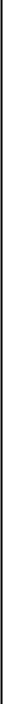 1.	Why are Dong Ho paintings so special?2.	This kind of team-building activity seems to attract a lot of tourists.3.	Do you have any intention to visit Hoi Anthe second time?4.	Who will you go to the painting workshop with?5.	Hanoi is the birthplace of the conical hat,isn‟t it?6.	Yogurt made in Dalat will surprise you.7.	Where can we observe the process of making marble sculptures?8.	Have you ever tried making a handmade keychain?	a. My friends.b.	You can go to Non Nuoc marble village.c.	No, I haven‟t. Can you show me how todo it?d.	No. It‟s Hue.e.	Absolutely. They should promote it moreand more.f.	Yes, I do. Next summer I will come back there.g.	Wow, I will definitely try it when coming there.h.	Because the artisans use special materials to make the paint.IX.	Choose the correct answers to complete the passage.Jalan Hang Jebat, or (1) 	known as Jonker Walk, is a street in (2) 	      Chinatown of Melaka starting just across the river from the Dutch Square. Jonker Walk is flanked on (3) 	sides of the road with heritage houses dating (4) 		to the 17th century. At that time, rich Baba Nonyas (also known as Perankans, descendants of 15th - 16th century Chinese immigrants marrying local Malay women) lived and (5) 	their business here.Today, the street houses many shops selling antiques, textiles, (6) 	and souvenirs(similar to what you can find at Central Market in Kuala Lumpur). On the weekends, starting Friday night at 6pm, the road is closed (7) 	to traffic and turns in a very crowded nightmarket. The famous Chicken Rice Ball dish (8) 	also be found here, just opposite the start of Jonker Walk near the bridge.X.	Read the text then answer the questions.HANOI, A CAPITAL OF TRADITIONAL CRAFTSHanoi has long been home to hundreds of craft villages. Over the years, many of the crafts have developed, while some have disappeared altogether.The heart and soul of Hanoi‟s vibrant old crafts are its craftsmen and women. One such couple are Nguyen Van Hoa and his wife Dang Huong Lan of Ba Dinh District‟s Hang Than Street. They are among the few artisans still making elaborate cardboard masks in order to preserve the traditional culture.Although the work itself requires many steps, the materials required are simple: newspapers, glue, paint and paintbrushes. The first step entails tearing the newspapers to pieces and then using glue to combine them into a mold. The masks are painted one color at a time and then laid out to dry. Cardboard mask making is therefore dependent on dry weather and the couple can only make about 2,000 masks per festival. These are priced from VND25.000 to VND35,000 a piece, bringing in VND50-60 million - a sum is not commensurate with the efforts that go into making these elaborate crafts.Making swans out of cotton is also a traditional craft. Only artisan Vu Thi Thanh Tam of 79 Hang Luoc Street in the capital makes these swans. The swan frames are made of notebook paper and are stuffed with cotton, then a skillful artisan puts each layer of cotton on the swan frames and uses rice water to smooth them. The swan neck is made of steel wire and is covered by cotton. The finished product is placed in a rattan basket with cotton around and glass-beads and silk flowers are added for color.The continuity of traditional crafts adds to the capital‟s attractiveness in the eyes of citizens and international visitors.1.	Who plays role as the heart and soul of Hanoi‟s crafts?2.	Which traditional craft do Mr. Hoa and his wife preserve?3.	How many materials are there to make that craft? What are they?4.	Which kind of weather does the craft making process depend on?5.	What are the swan frames made of?6.	What does the artisan use to smooth the frames?7.	What is added to color the finished product?XI.	Mark the letter a, b, c or d to indicate the sentence that best combines each pair of sentences.1.	Elizabeth was writing a note to her friend. The train arrived.a.	Elizabeth was writing a note to her friend as soon as the train arrived.b.	After the train arrived, Elizabeth was writing a note to her friend.c.	The train arrived while Elizabeth was writing a note to her friend.d.	Elizabeth was writing a note to her friend whenever the train arrived.2.	The water is very cold in January. We go swimming anyway.a.	When the water is very cold in January, we go swimming anyway.b.	As the water is very cold in January, we go swimming anyway.c.	The water is very cold in January if we go swimming anyway.d.	Although the water is very cold in January, we go swimming anyway.3.	The water was very rough. The lifeguards made all of the swimmers leave the water.a.	Since the water was very rough, the lifeguards made all of the swimmers leave the water.b.	The water was very rough so that the lifeguards made all of the swimmers leave the water.c.	The water was very rough because the lifeguards made all of the swimmers leaved.	The lifeguards made all of the swimmers leave the water though the water was very rough.4.	Mike goes jogging two miles every morning. Then he gets ready for work.a.	Mike goes jogging two miles every morning after he gets ready for work.b.	Mike goes jogging two miles every morning before he gets ready for work.c.	Mike goes jogging two miles every morning as soon as he gets ready for work.d.	Mike goes jogging two miles every morning when he gets ready for work.5.	Ticket prices might be more expensive. Going to the movies is still much cheaper than going to a concert.a.	Ticket prices might be more expensive then going to the movies is still much cheaper than going to a concert.b.	Ticket prices might be more expensive that going to the movies is still much cheaper than going to a concert.c.	Going to the movies is still much cheaper than going to a concert since ticket prices might be more expensive.d.	Going to the movies is still much cheaper than going to a concert although ticket prices might be more expensive.6.	We went to Dong Xuan Market. We flew back to Ho Chi Mirth City at 7pm.a.	We went to Dong Xuan Market while we flew back to Ho Chi Minh City at 7pm.b.	Before we flew back to Ho Chi Minh City at 7pm, we went to Dong Xuan Market.c.	We went to Dong Xuan Market in order that we flew back to Ho Chi Minh City at 7pm.d.	As we went to Dong Xuan Market, we flew back to Ho Chi Minh City at 7pm.7.	You need to plan your trip to South America carefully. You don‟t spend all your money too quickly.a.	You need to plan your trip to America carefully so that you don‟t spend all your money too quickly.b.	You need to plan your trip to America carefully although you don‟t spend all your money too quickly.c.	You need to plan your trip to America carefully as you don‟t spend all your money too quickly.d.	Even though you need to plan your trip to America carefully, you don‟t spend all your money too quickly.8.	Richard is very wealthy. He can afford to buy almost anything he wants.a.	Although Richard is very wealthy, he can afford to buy almost anything he wants.b.	Richard is so wealthy that he can afford to buy almost anything he wants.c.	Richard is very wealthy so that he can afford to buy almost anything he wants.d.	Richard can afford to buy almost anything he wants, but he is very wealthy.XII.	Write an email to your friend to give information about a place of interest in your hometown. Use the cue questions below.What is that place? Where is it located?How can people visit there?Do they need to pay any cost to get in? What can they do at that place?ĐÁP ÁNA.	PHONETICS I.	1. Dalat is famous for its sceneries.2.	I go to the cinema every week.3.	The artisan is carving a statue skillfully.4.	This workshop was set up on the river bank years ago.5.	Foreign tourists often visit Ben Thanh Market for souvenirs.6.	Where did you buy this knitted tablecloth?II.	1. The 'craftsmen 'worked in a 'freezing 'cold 'workshop.2.	The 'street is 'full of 'vendors 'selling 'handicrafts.3.	The 'town 'survives mainly through 'tourism.4.	'Independence 'Palace is a 'major 'tourist 'attraction.5.	They 'sell 'rugs 'made by 'local 'artisans.6.	Do you 'know about the other 'services 'available at your 'local 'library?B.	VOCABULARY AND GRAMMAR V. 1. Local people can live on by providing tourists with necessary services.2.	That man gets on with the owner of Los Angeles County Museum of Art.3.	Pictures of the suspect were brought out in all daily papers.4.	The Earth has run out of oil and gas.5.	The council had to call off the football match because of the storm.6.	She was looking through a magazine as she waited in the doctor‟s office.7.	I will come back to Hoi An to have another week of adventure this summer.8.	After leaving college, he set up his own business with a bank loan.9.	She promised to meet me at the cinema this evening, but she didn‟t turn up.10.	Nicholas set off to the remote farmhouse in Connecticut yesterday.VII. 1. b 2.c 3. a 4. d 5. c 6. b 7. c 8. d 9. a 10. dVIII.	1. Hoa knows the process of making pottery because she was born in Doc So craft village.2.	Many important historical documents were destroyed when the library was bombed.3.	As soon as she entered the room, she knew there was something wrong./ She knew there was something wrong as soon as she entered the room.4.	We decided to take rooms in Longwood House even though we knew we could not afford the rent./ Even though we knew we could not afford the rent, we decided to take rooms in Longwood House.5.	My mom instructed me through 15 stages of making a conical hat so that I could make one for me.6.	You should watch tutorials on YouTube before you want to knit a hat for your friend.7.	I wanted to leave early as I was not enjoying the party./ As I was not enjoying the party, I wanted to leave early.8.	While I was cleaning out my cupboards, I found these photos./ I found these photos while I was cleaning out my cupboards.9.	I went to Malaysia last year in order to experience a whole new world.10.	Although I attended a knitting workshop last Sunday, I don‟t know how to knit a scarf./ I don‟t know how to knit a scarf although I attended a knitting workshop last Sunday.IX.	1. of	2. into	3. for	4. on	5. on	6. into	7. of	8. fromC.	SPEAKING I.	What are the places of interest in your hometown?2.	Where is Bau Truc Pottery Village located?3.	How often do you go to the library?4.	Why do people like Nguyen Hue Walking Street?5.	What is your favorite destination?6.	Who do you often go to Diamond Plaza with?7.	When is the best time to visit Nha Trang?8.	How far is it from your house to Tan Son Nhat Airport?II.	- I am planning a day out for my family at the end of this month.-	Oh, cool! Do you need any help?-	Of course. I still don‟t know which place we should visit.-	Well, in my opinion, your family can go to Vung Tau for new fresh air.-	Ah, I heard about this beach before. How can we travel there?-	There are various choices that you can consider, such as by bike, by coach or even on cruise.-	Hmm, I think traveling by coach may be the best choice. By the way, do you have any recommendation for local food?-	Well, “banh khot” is a must-try... and don‟t forget to eat the seafood. I bet its taste will absolutely appeal to you.-	Thank you so much! I think my trip will be great!-	You‟re welcome! Have a nice trip!E. WRITING I.	1. Lam Yen Drum village stands between Red River and Tich River.2.	Waste pollution should be treated properly.3.	Life expectancy of craft village residents is lower than the rest of Vietnam.4.	Many handicraft villages in Quang Nam Province have succeeded in combining traditional handicraft with tourism.5.	Villagers learned to make green sticky rice when they were very young.6.	Craftsmen add paintings of Hue poems between the two layers of leaves to create famous poetic conical hats.7.	Although they come to Vietnam for the first time, they can easily get along with local people.8.	The government is facing pressure from environmentalists at present.II.	1. I'm looking forward to the upcoming pottery workshop.2.	The pop star was invited to the chat show, but he didn‟t arrive.3.	The teacher asked him to go out because he misbehaved in the class.4.	Figures of lions and unicorns were carved on the top of the box by the artisans.5.	Tum off the computer when you leave.6.	They paid for dinner in order to apologize for their behaviour.7.	When I was a child, I used to go to the local park every Saturday afternoon.8.	They are being made to study hard by their teacher. TEST FOR UNIT 1 I.	1. c	2. a	3. b	4. d	5. cII. 1. a	2. b	3. b	4. c	5. dIII. 1. A	2. A	3. C	4. B	5. A	6. C	7. BIV. 1. a	2. c	3. a	4. b	5. a	6. c	7. d	8. d	9. b	10. aV.	1. are imagining	2. went - was studying	3. to preserve	4. closed5.	has been	6. was completed	7. reviving	8. Have you ever beenVI.	1. produce	2. youngsters	3. skillful	4. authentic	5. attraction6.	tourism	7. preservation	8. embroidery	9. cultural	10. memorableVII.	1. A (far)	2. B (made)	3. A (popular)	4. A (In order to)5. B (grow)	6. B (have earned)	7. B (exciting)	8. D (products)VIII.	1. h	2. e	3. f	4. a	5. d	6. g	7. b	8. cIX. 1. b	2. c	3. a	4. b	5. c	6. b	7. d	8. dX. 1. Craftsmen and women play role as the heart and soul of Hanoi‟s crafts.2.	Mr. Hoa and his wife preserve the cardboard mask tradition.3.	There are 4 materials to make that craft. They are newspapers, glue, paint and paintbrushes.4.	The craft making process depends on dry weather.5.	The swan frames are made of notebook paper.6.	The artisan uses rice water to smooth the frames.7.	Glass-beads and silk flowers are added to color the finished product.XI. 1. c	2. d	3. a	4. b	5. d	6. b	7. a	8. bXII. Học sinh tự làmcarvedcastknittedembroideredproducedmouldwovenironedartisansskillfulhandicraftcompletelylong-standingsouvenirswhereset1. a. potteryb. productc. workshopd. conical2. a. surfaceb. layerc. framed. birthplace3. a. weatherb. threadc. togetherd. rather4. a. historicalb. systemc. landscaped. business5. a. carvedb. impressedc. embroideredd. weavedII. Choose the word that has the main stress placed differently from the others.II. Choose the word that has the main stress placed differently from the others.II. Choose the word that has the main stress placed differently from the others.II. Choose the word that has the main stress placed differently from the others.1. a. craftsmanb. attractionc. museumd. department2. a. embroiderb. lanternc. impressd. desire3. a. workshopb. remindc. outskirtsd. village4. a. competitionb. generationc. conicald. authenticity5. a. familyb. typicalc. grandparentsd. embroider1. a. commonb. commonlyc. commonyd. commoned2. a. historyb. historicc. historicald. historically3. a. bothb. eachc. everyd. very4. a. inb. backc. ond. for5. a. livedb. madec. didd. put6. a. carsb. handicraftsc. housesd. rice7. a. afterb. inc. outd. off8. a. mustb. shouldc. mightd. canI.	1. conical hat5. lanterns2. paintings6. silk2. paintings6. silk3. lacquerware7. drums3. lacquerware7. drums3. lacquerware7. drums4. Pottery8. marbleII. 1. c	2. f3. h4. a5. b	6. e5. b	6. e5. b	6. e7. d8. gIII. 1. ironed2. woven3. knitted4. embroidered4. embroidered5. carved6. mould7. cast8. produced8. producedIV. 1. off2. down3. to3. to4. down5. from5. from6. with7. up8. off8. off9. forward10. down10. downVI. 1. turned... down4. turn up7. broken into10. set up2. worn out5. came across8. gave up3. call off6. carried out9. took... offD. READING I.	1. handicraft5. whereII.	1.T	2. F2. set6. skillful3. T4. T3. long-standing7. completely5. F	6. T4. artisans8. souvenirs7. F